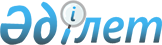 О подписании Поправки о внесении изменения и дополнения в Соглашение от 10 августа 1992 года между Республикой Казахстан и Международной Федерацией обществ Красного Креста и Красного Полумесяца о статусе регионального представительства Международной Федерации в Алма-АтеПостановление Правительства Республики Казахстан от 26 мая 2010 года № 475

      Правительство Республики Казахстан ПОСТАНОВЛЯЕТ:



      1. Одобрить прилагаемый проект Поправки о внесении изменения и дополнения в Соглашение от 10 августа 1992 года между Республикой Казахстан и Международной Федерацией обществ Красного Креста и Красного Полумесяца о статусе регионального представительства Международной Федерации в Алма-Ате.



      2. Уполномочить Министра финансов Республики Казахстан Жамишева Болата Бидахметовича подписать от имени Правительства Республики Казахстан Поправку о внесении изменения и дополнения в Соглашение от 10 августа 1992 года между Республикой Казахстан и Международной Федерацией обществ Красного Креста и Красного Полумесяца о статусе регионального представительства Международной Федерации в Алма-Ате.



      3. Настоящее постановление вводится в действие со дня подписания.      Премьер-Министр

      Республики Казахстан                       К. МасимовОдобрена          

постановлением Правительства

Республики Казахстан    

от 26 мая 2010 года № 475  

Поправка

о внесении изменения и дополнения в Соглашение

от 10 августа 1992 года между Республикой Казахстан и

Международной Федерацией обществ Красного Креста и Красного

Полумесяца о статусе регионального представительства

Международной Федерации в Алма-Ате

      Правительство Республики Казахстан и Международная Федерация обществ Красного Креста и Красного Полумесяца, в дальнейшем именуемые Сторонами, соглашаются о нижеследующем:



      В соответствии со статьей 14 Соглашения от 10 августа 1992 года между Республикой Казахстан и Международной Федерацией обществ Красного Креста и Красного Полумесяца о статусе регионального представительства Международной Федерации в Алма-Ате (далее - Соглашение) Стороны соглашаются внести в него следующие изменение и дополнение:



      1. В пункте 1 статьи 6 Соглашения исключить слово «прямых»;



      2. В пункте 2 статьи 6 Соглашения после слов «освобождаются от» дополнить словами «налогов и».



      Настоящая Поправка применяется временно с даты подписания, вступает в силу с даты получения Международной Федерацией обществ Красного Креста и Красного Полумесяца письменного уведомления от Правительства Республики Казахстан о выполнении внутригосударственных процедур, необходимых для его вступления в силу.



      Совершено в городе Астане «__» ____________ 2010 года в двух экземплярах на казахском и английском языках, при этом все два текста имеют одинаковую силу.      За Правительство                    За Международную Федерацию

    Республики Казахстан                  Красного Креста и Красного

                                                    Полумесяца
					© 2012. РГП на ПХВ «Институт законодательства и правовой информации Республики Казахстан» Министерства юстиции Республики Казахстан
				